Zamawiający: 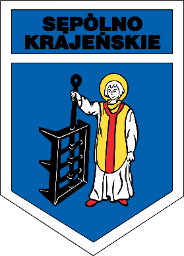 GMINA SĘPÓLNO KRAJEŃSKIEul. Tadeusza Kościuszki 11, 89-400 Sępólno KrajeńskieSPECYFIKACJA WARUNKÓW ZAMÓWIENIAw postępowaniu o udzielenie zamówienia publicznego prowadzonego w trybie podstawowym bez negocjacji na podstawie art. 275 pkt 1) ustawy z dnia 11 września 2019 r. – Prawo zamówień publicznych (t.j. Dz.U. z 2023 r., poz. 1605) – zwaną dalej „ustawą Pzp” na dostawy pn: „Doposażenie placów zabaw na terenie gminy Sępólno Krajeńskie”Główny kody CPV:37535200-9 - Wyposażenie placów zabawNumer referencyjny sprawy: IRG.271.11.2023Zatwierdził:Burmistrz Sępólna KrajeńskiegoWaldemar StupałkowskiSępólno Krajeńskie, dnia 04.09.2023 rokuZawartość niniejszej Specyfikacji Warunków Zamówienia:Specyfikacja Warunków Zamówienia w postępowaniu o udzielenie zamówienia publicznego prowadzonego w trybie podstawowym bez negocjacji na podstawie art. 275 pkt 1) ustawy z dnia 11 września 2019 r. – Prawo zamówień publicznych (t.j. Dz.U. z 2023 r., poz. 1605) – zwaną dalej „ustawą Pzp” na dostawy pn:„Doposażenie placów zabaw na terenie gminy Sępólno Krajeńskie”.Wartość zamówienia jest mniejsza niż progi unijne określone w art. 3 ustawy z dnia 11 września 2019 r. – Prawo zamówień publicznych (t.j. Dz.U. z 2023 r., poz. 1605).Informacje ogólneInformacje dotyczące ZamawiającegoZamawiającym jest: 
Gmina Sępólno Krajeńskie, ul. Tadeusza Kościuszki 11, 89-400 Sępólno Krajeńskie 
NIP: 504-00-13-744 
Tel.: + 48 52 389 42 00
Fax: + 48 52 389 42 20
Adres e-mail: zamowienia@gmina-sepolno.pl   Godziny urzędowania:poniedziałek, środa i czwartek od 7:30 do 15:30,wtorek od 7:30 do 16:00,piątek od 7:30 do 15:00.Kierownik Zamawiającego: Burmistrz Sępólna Krajeńskiego.Komórki organizacyjne prowadzące sprawę: Referat Inwestycji i Rozwoju Gospodarczego Urzędu Miejskiego w Sępólnie Krajeńskim.Informacje dotyczące niniejszego postępowania o udzielenie zamówienia publicznegoAdres strony internetowej prowadzonego postępowania, na której udostępniane będą zmiany i wyjaśnienia treści SWZ oraz inne dokumenty zamówienia bezpośrednio związane z postępowaniem o udzielenie https://ezamowienia.gov.pl/pl/.Dokumentacja, o której mowa w pkt 2.1 Rozdziału I SWZ, udostępniona na stronie internetowej prowadzonego postępowania, zostanie udostępniona także na stronie internetowej Zamawiającego (stronie właściwej dla danego postępowania w Biuletynie Informacji Publicznej): http://www.bip.gmina-sepolno.pl/. Ponadto Zamawiający udostępnia na swojej stronie internetowej link do postępowania oraz ID postępowania (numer identyfikacyjny postępowania generowany przez Platformę e-Zamówienia).Przedmiotowe postępowanie o udzielenie zamówienia publicznego prowadzone jest przy użyciu środków komunikacji elektronicznej. Składanie ofert następuje za pośrednictwem Platformy e-zamówienia  https://ezamowienia.gov.pl. Szczegółowy opis sposobu składania ofert znajduje się w Rozdziale XXI SWZ. W niniejszym postępowaniu o udzielenie zamówienia publicznego komunikacja między Zamawiającym, a Wykonawcami odbywa się elektronicznie przy użyciu: Platformy e-zamówienia, dostępnej pod adresem: https://ezamowienia.gov.pl, poczty elektronicznej Zamawiającego: zamowienia@gmina-sepolno.pl,  (z zastrzeżeniem, iż oferta musi zostać złożona przy użyciu Platformy e-zamówienia).Szczegółowe informacje dotyczące komunikacji między Zamawiającym, a Wykonawcami znajdują się w Rozdziale XIX SWZ.Oznaczenie postępowania:Niniejsze postępowanie o udzielenie zamówienia publicznego prowadzone jest pod numerem sprawy: IRG.271.11.2023, pod nazwą: Doposażenie placów zabaw na terenie gminy Sępólno KrajeńskiePozycja w planie postępowań:Postępowanie zostało ujęte w planie postępowań pod numerem: 1.2.1Użyte w niniejszej SWZ (oraz w załącznikach) terminy mają następujące znaczenie:„ustawa Pzp” – ustawa z dnia 11 września 2019 r. Prawo zamówień publicznych (t.j. Dz. U. z 2022 r. poz. 1710 z późn. zm.); „SWZ” – niniejsza Specyfikacja Warunków Zamówienia; „zamówienie” – zamówienie publiczne będące przedmiotem niniejszego postępowania; „postępowanie” – postępowanie o udzielenie zamówienia publicznego, którego dotyczy niniejsza SWZ;„Zamawiający” – Gmina Sępólno Krajeńskie, ul. Tadeusza Kościuszki 11, 89-400 Sępólno Krajeńskie;„Wykonawca” – zgodnie z art. 7 pkt 30) ustawy Pzp, należy przez to rozumieć osobę fizyczną, osobę prawną albo jednostkę organizacyjną nieposiadającą osobowości prawnej, która oferuje na rynku wykonanie robót budowlanych lub obiektu budowlanego, dostawę produktów lub świadczenie usług lub ubiega się o udzielenie zamówienia, złożyła ofertę lub zawarła umowę w sprawie zamówienia publicznego;„RODO” – rozporządzenie Parlamentu Europejskiego i Rady (UE) 2016/679 z dnia 27 kwietnia 2016 r. w sprawie ochrony osób fizycznych w związku z przetwarzaniem danych osobowych i w sprawie swobodnego przepływu takich danych oraz uchylenia dyrektywy 95/46/WE (ogólne rozporządzenie o ochronie danych Dz. Urz. UE L 119 z 04.05.2016, str. 1);„kwalifikowany podpis elektroniczny” – zaawansowany podpis elektroniczny składany za pomocą kwalifikowanego urządzenia dedykowanego do składania podpisu elektronicznego, który opiera się na kwalifikowanym certyfikacie podpisu elektronicznego (art. 3 pkt 12 Rozporządzenia Parlamentu Europejskiego i Rady (UE) nr 910/2014 z dnia 23 lipca 2014 r. w sprawie identyfikacji elektronicznej i usług zaufania w odniesieniu do transakcji elektronicznych na rynku wewnętrznym oraz uchylające Dyrektywę 1999/93/WE (Rozporządzenie eIDAS.); wystawiony przez dostawcę kwalifikowanej usługi zaufania, będącego podmiotem świadczącym usługi certyfikacyjne, spełniający wymogi bezpieczeństwa określone w ustawie z dnia 5 września 2016 r. – o usługach zaufania oraz identyfikacji elektronicznej (Dz. U. z 2020 r., poz. 1173);„podpis zaufany” – podpis elektroniczny, którego autentyczność i integralność są zapewniane przy użyciu  pieczęci  elektronicznej  ministra  właściwego  do  spraw  informatyzacji,  zawierający  dane identyfikujące  osobę  tj.  imię  (imiona),  nazwisko,  PESEL,  ustalone  na  podstawie  środka identyfikacji  elektronicznej,  identyfikator  środka  identyfikacji  elektronicznej,  przy  użyciu  którego został złożony, czas jego złożenia;„podpis  osobisty”  –  zaawansowany  podpis  elektroniczny  w  rozumieniu  art.  3  pkt  11 rozporządzenia Parlamentu Europejskiego i Rady (UE) nr 910/2014 z 23 lipca 2014 r. w sprawie identyfikacji elektronicznej i usług zaufania w odniesieniu do transakcji elektronicznych na rynku wewnętrznym  oraz  uchylającego  dyrektywę  1999/93/WE,  weryfikowany  za  pomocą  certyfikatu podpisu osobistego;„Platforma e-zamówienia” – ogólnodostępne i nieodpłatne narzędzie informatyczne do obsługi postępowań o udzielenie zamówienia publicznego, w szczególności do elektronicznego składania ofert, dostępne pod adresem: https://ezamowienia.gov.pl,Wykonawca powinien dokładnie zapoznać się z treścią niniejszej SWZ i złożyć ofertę zgodnie z jej wymaganiami.Tryb udzielenia zamówieniaNiniejsze postępowanie o udzielenie zamówienia publicznego prowadzone jest na podstawie ustawy Pzp.Zastosowano tryb podstawowy bez negocjacji, na podstawie art. 275 pkt 1) ustawy Pzp.Niniejsze zamówienie stanowi zamówienie klasyczne, którego wartość przekracza kwotę stu trzydziestu tysięcy złotych, o którym mowa w art. 2 ust. 1 pkt 1) ustawy Pzp, natomiast nie przekracza wartości progów unijnych w rozumieniu art. 3 ustawy Pzp.Rodzaj zamówienia: dostawy.Rozliczenia pomiędzy Zamawiającym a Wykonawcą prowadzone będą w walucie polskiej (PLN). Zamawiający nie przewiduje rozliczenia w walutach obcych.Zamawiający: nie przewiduje przeprowadzenia aukcji elektronicznej,nie przewiduje złożenia oferty w postaci katalogów elektronicznych,nie prowadzi postępowania w celu zawarcia umowy ramowej,nie zastrzega możliwości ubiegania się o udzielenie zamówienia wyłącznie przez Wykonawców, o których mowa w art. 94 ustawy Pzp,nie dopuszcza składania ofert wariantowych,nie przewiduje wymagań w zakresie zatrudniania osób, o których mowa w art. 96 ust. 2 pkt 2 ustawy Pzp,nie przewiduje udzielenia zamówień, o których mowa w art. 214 ust. 1 pkt 7 i 8 ustawy Pzp,nie przewiduje możliwości zastosowania opcji, zgodnie z art. 441 ust. 1 ustawy Pzp,nie przewiduje zwrotu kosztów udziału w postępowaniu, z zastrzeżeniem art. 261 ustawy Pzp,nie przewiduje wymagań w zakresie zatrudnienia na podstawie stosunku pracy, w okolicznościach o których mowa w art. 95 ustawy PzpPostępowanie o udzielenie zamówienia  publicznego prowadzi się w języku polskim na podstawie art. 20 ust. 2 ustawy Pzp.W zakresie nieuregulowanym niniejszą Specyfikacją Warunków Zamówienia, zwaną dalej „SWZ”, zastosowanie mają przepisy ustawy Pzp oraz aktów wykonawczych do niniejszej ustawy.Źródło finansowaniaZamówienie jest współfinansowane ze środków Europejskiego Funduszu Rolnego na rzecz Rozwoju Obszarów Wiejskich: Europa inwestująca w obszary wiejskie.Pozostałe źródło finansowania zamówienia stanowią środki własne Zamawiającego (środki zabezpieczone w budżecie Gminy Sępólno Krajeńskie).Podział zamówienia na częściZamawiający nie dopuszcza możliwości składania ofert częściowych. Podział zamówienia na części ma na celu zwiększenie konkurencyjności procedur i otwarcie rynku zamówień dla małych i średnich przedsiębiorców. Podział zamówienia na części nie może jednak zagrażać prawidłowej i oczekiwanej przez Zamawiającego realizacji przedmiotu zamówienia i jego końcowemu efektowi. Podział zamówienia powodowałby nadmierne trudności techniczne i organizacyjne, a potrzeba skoordynowania działań różnych wykonawców realizujących poszczególne części zamówienia mogłaby poważnie zagrozić właściwemu i terminowemu wykonaniu zamówienia. Podział zamówienia na części zdaniem Zamawiającego mógłby spowodować wyższe koszty wykonania zamówienia w częściach w stosunku do kosztów jakie generować będzie realizacja zamówienia jako całości. Dodatkowo brak podziału zamówienia na części nie wpłynie na możliwość ubiegania się o zamówienie przez małych i średnich przedsiębiorców. W związku z powyższym zdaniem Zamawiającego, zgodnie z jego wiedzą i doświadczeniem właściwe jest udzielenie zamówienia bez podziału na części, jednemu wykonawcy. Opis przedmiotu zamówieniaPrzedmiotem zamówienia jest dostawa wraz z montażem poniższych urządzeńElementy placów zabaw wykonane z polietylenu wysokociśnieniowego (HDPE).Miejsce dostawy i montażu:ZalesieDziałka o nr ewidencyjnym 141/4 obr.0021Zalesie gm. Sępólno KrajeńskieUrządzenia: zestaw wieżowyWłościbórzDziałka o nr ewidencyjnym 416/1 obr.0019 Włościbórz gm. Sępólno KrajeńskieUrządzenia: zestaw wieżowy, huśtawka wahadłowa podwójna, karuzela krzyżowaPiasecznoDziałka o nr ewidencyjnym 12/9 obr.0009 Piaseczno gm. Sępólno KrajeńskieUrządzenia: zestaw wieżowy, huśtawka bocianie gniazdo, huśtawka ważkaWilkowoDziałka o nr ewidencyjnym 144 obr.0016 Wilkowo gm. Sępólno KrajeńskieUrządzenia: huśtawka bocianie gniazdo, wieża ze ślizgiemKawleDziałka o nr ewidencyjnym 274/1 obr.0004 Kawle gm. Sępólno Krajeńskie	Urządzenia: zestaw wieżowy, huśtawka wahadłowa podwójnaKomierówkoDziałka o nr ewidencyjnym 95/13 obr.0005 Komierowo gm. Sępólno KrajeńskieUrządzenia: wieża ze ślizgiemJazdrowoDziałka o nr ewidencyjnym 91 obr.0003 Jazdrowo gm. Sępólno KrajeńskieUrządzenia: huśtawka bocianie gniazdoKomierowoDziałka o nr ewidencyjnym 15/48 obr.0005 Komierowo gm. Sępólno KrajeńskieUrządzenia: zestaw wieżowy, huśtawka wahadłowa podwójna TrzcianyDziałka o nr ewidencyjnym 101/2 i 101/3 obr.0013 Trzciany gm. Sępólno KrajeńskieUrządzenia: zestaw wieżowy, huśtawka wahadłowa podwójna, huśtawka ważkaŚwidwieDziałka o nr ewidencyjnym 294/1 obr.0012 Świdwie gm. Sępólno KrajeńskieUrządzenia: wieża ze ślizgiemGrochowiecDziałka o nr ewidencyjnym 412 obr.0012 Świdwie gm. Sępólno KrajeńskieUrządzenia: zestaw wieżowy, huśtawka bocianie gniazdo, huśtawka ważkaSikorzDziałka o nr ewidencyjnym 9/18 obr.0011 Sikorz gm. Sępólno KrajeńskieUrządzenia: zestaw wieżowy, huśtawka bocianie gniazdo, huśtawka ważka3. Szczegółowy opis przedmiotu zamówienia stanowi Załączniki 6 do SWZ (Dokumentacja projektowa).W zakresie postanowień nieuregulowanych zapisami niniejszego rozdziału SWZ, uzupełnienie opisu przedmiotu zamówienia stanowią projektowane postanowienia umowy (Załączniki nr 4 do SWZ). Ze względu na ryczałtowy charakter wynagrodzenia umownego cena ofertowa powinna uwzględniać rzeczywiste koszty realizacji zadania wynikające ze Specyfikacji Warunków Zamówienia i jej załączników. Zgodnie z art. 99 ust. 5 PZP, wszędzie, gdzie w dokumentacji opisującej przedmiot zamówienia wystąpią znaki towarowe, patenty, pochodzenie, źródło lub szczególny proces, który charakteryzuje produkty lub usługi dostarczone przez konkretnego wykonawcę, wskazaniu takiemu towarzyszą wyrazy „lub równoważne” Zamawiający dopuszcza rozwiązania równoważne opisywanym poprzez użycie innych materiałów równoważnych, wskazując w opisie przedmiotu zamówienia kryteria w celu oceny równoważności. Ponadto, zgodnie z art. 101 ust. 4 ustawy PZP, opisując przedmiot zamówienia przez odniesienie do norm, ocen technicznych, specyfikacji technicznych i systemów referencji technicznych, o których mowa w art. 101 ust. 1 pkt 2 oraz ust. 3 ustawy PZP, Zamawiający wskazuje, że dopuszcza rozwiązania równoważne opisywanym, a odniesieniu takiemu towarzyszą wyrazy "lub równoważne". Rozwiązania równoważne:- w przypadku, gdy w dokumentacji przetargowej (SWZ i załączniki do SWZ) zawarto odniesienie do norm, ocen technicznych, aprobat, specyfikacji technicznych i systemów referencji technicznych, o których mowa w art. 101 ust. 1 pkt 2 oraz ust. 3 ustawy PZP, Zamawiający dopuszcza rozwiązania równoważne opisywanym:- jeżeli w opisie przedmiotu zamówienia (SWZ i załączniki do SWZ) wskazano jakikolwiek znak towarowy, patent lub pochodzenie, źródło lub szczególny proces, który charakteryzuje produkty lub usługi dostarczone przez konkretnego wykonawcę, to oznacza, że są one podane przykładowo i określają jedynie minimalne oczekiwane parametry jakościowe oraz wymagany standard. Wykonawca, który zaoferuje produkty równoważne, będzie obowiązany wykazać, że oferowane przez niego produkty spełniają wymagania określone przez Zamawiającego;- w przypadku, gdy opis przedmiotu zamówienia odnosi się do norm, ocen technicznych, specyfikacji technicznych i systemów referencji technicznych, o których mowa w art. 101 ust. 1 pkt 2 oraz ust. 3 ustawy PZP, Zamawiający nie odrzuci oferty tylko dlatego, że oferowane dostawy, usługi, roboty budowlane nie są zgodne z normami, ocenami technicznymi, specyfikacjami technicznymi i systemami referencji technicznych, do których opis przedmiotu zamówienia się odnosi, pod warunkiem, że Wykonawca udowodni w ofercie, w szczególności za pomocą przedmiotowych środków dowodowych, o których mowa w art. 104 -107 ustawy PZP, że proponowane rozwiązania w równoważnym stopniu spełniają wymagania określone w opisie przedmiotu zamówienia;- w przypadku, gdy opis przedmiotu zamówienia odnosi się do wymagań dotyczących wydajności lub funkcjonalności, o których mowa w art. 101 ust. 1 pkt 1 ustawy PZP, Zamawiający nie odrzuci oferty zgodnej z Polską Normą przenoszącą normę europejską, normami innych państw członkowskich EOG przenoszącymi normy europejskie, z europejską oceną techniczną, ze wspólną specyfikacją techniczną, z normą międzynarodową, lub z systemem referencji technicznych ustanowionym przez europejski organ administracyjny, jeżeli te normy, oceny techniczne, specyfikacje i systemy referencji technicznych dotyczą wymagań dotyczących wydajności lub funkcjonalności określonych przez Zamawiającego, pod warunkiem, że Wykonawca udowodni w ofercie, w szczególności za pomocą przedmiotowych środków dowodowych, o których mowa w art. 104 -107 ustawy PZP, że dostawy, usługi, roboty budowlane spełniają wymagania dotyczące wydajności lub funkcjonalności określone przez Zamawiającego;Przez słowo równoważny Zamawiający rozumie produkt o parametrach nie gorszych od opisanych w przedmiotowej SWZ, tj. o parametrach takich samych lub lepszych w stosunku do podanych w opisie przedmiotu zamówienia, a do oceny ich równoważności będzie brał pod uwagę wyłącznie te parametry, które podane są w opisie przedmiotu zamówienia.Kod i nazwa zamówienia według Wspólnego Słownika Zamówień (CPV):Główny przedmiot:37535200-9 - Wyposażenie placów zabawWykonawca udzieli minimum 24 miesiące gwarancji na wykonany przedmiot zamówienia. Maksymalny oferowany przez Wykonawcę okres gwarancji może wynosić 36 miesięcy. Okres rękojmi jest równy okresowi gwarancji jakości.Wymagania w zakresie dostępności dla osób niepełnosprawnych (art. 100 Pzp) – Zamawiający przy sporządzaniu opisu przedmiotu zamówienia uwzględnił wymagania w zakresie dostępności dla osób niepełnosprawnych. Plac zabaw będzie dostępny i przystosowany do różnego poziomu sprawności, umiejętności i wieku użytkowników. Zamontowane urządzenia będą zgodne z przepisami.Wymagania w zakresie odbycia przez Wykonawcę wizji lokalnej lub sprawdzenia dokumentów niezbędnych do realizacji zamówienia dostępnych na miejscu u ZamawiającegoZamawiający nie przewiduje obowiązku odbycia przez Wykonawcę wizji lokalnej oraz sprawdzenia dokumentów niezbędnych do realizacji zamówienia dostępnych na miejscu u Zamawiającego, o których mowa w art. 131 ust. 2 pkt 1) i 2).Zamawiający zaleca, aby każdy z Wykonawców dokonał wizji lokalnej w miejscu budowy, celem sprawdzenia warunków związanych z wykonaniem prac będących przedmiotem zamówienia, a także zdobył, na swoją własną odpowiedzialność i ryzyko, wszelkie dodatkowe informacje, które mogą być konieczne do przygotowania oferty oraz zawarcia umowy i wykonania zamówienia. Koszty dokonania wizji lokalnej planowanej budowy poniesie Wykonawca. Wizja lokalna jest fakultatywna.2.1.  Zamawiający zorganizuje wizję lokalną w miejscu planowanej inwestycji (tj. na działkach:Zalesie Działka o nr ewidencyjnym 141/4 obr.0021Zalesie gm. Sępólno KrajeńskieWłościbórz Działka o nr ewidencyjnym 416/1 obr.0019 Włościbórz gm. Sępólno Krajeńskie.Piaseczno Działka o nr ewidencyjnym 12/9 obr.0009 Piaseczno gm. Sępólno Krajeńskie.Wilkowo Działka o nr ewidencyjnym 144 obr.0016 Wilkowo gm. Sępólno KrajeńskieKawle Działka o nr ewidencyjnym 274/1 obr.0004 Kawle gm. Sępólno KrajeńskieKomierówko Działka o nr ewidencyjnym 95/13 obr.0005 Komierowo gm. Sępólno KrajeńskieJazdrowo Działka o nr ewidencyjnym 91 obr.0003 Jazdrowo gm. Sępólno KrajeńskieKomierowo Działka o nr ewidencyjnym 15/48 obr.0005 Komierowo gm. Sępólno KrajeńskieTrzciany Działka o nr ewidencyjnym 101/2 i 101/3 obr.0013 Trzciany gm. Sępólno KrajeńskieŚwidwie Działka o nr ewidencyjnym 294/1 obr.0012 Świdwie gm. Sępólno KrajeńskieGrochowiec Działka o nr ewidencyjnym 412 obr.0012 Świdwie gm. Sępólno KrajeńskieSikorz Działka o nr ewidencyjnym 9/18 obr.0011 Sikorz gm. Sępólno Krajeńskie2.2. Wizję lokalną można przeprowadzić od poniedziałku do piątku w godz. 10.00-14.00, po uprzednim uzgodnieniu terminu z Zamawiającym - adres email: zamówienia@gmina-sepolno.pl. Złożenie oferty bez odbycia wizji lokalnej nie będzie skutkowało odrzuceniem oferty na podstawie art. 226 ust. 1 pkt 18 ustawy Pzp.Termin wykonania zamówieniaWykonawca zobowiązany jest wykonać zamówienie w terminie do dnia 18.10.2023 roku.Stosownie do treści art. 436 pkt 1 ustawy Pzp Zamawiający dokonał określenia terminu realizacji zamówienia poprzez wskazanie daty, ze względu na konieczność rozliczenia dofinansowania w terminie określonym umową o dofinansowanie tj. do dnia 31.10.2023 r. Zadanie jest dofinansowane ze środków Europejskiego Funduszu Rolnego na rzecz Rozwoju Obszarów Wiejskich: Europa inwestująca w obszary wiejskie.Warunki udziału w postępowaniuO udzielenie zamówienia mogą ubiegać się Wykonawcy, którzy:nie podlegają wykluczeniu na podstawie Rozdziału IX niniejszej SWZ,spełniają określone przez Zamawiającego warunki udziału w postępowaniu, dotyczące:zdolności do występowania w obrocie gospodarczym:Zamawiający nie stawia warunku w tym zakresie;uprawnień do prowadzenia określonej działalności gospodarczej lub zawodowej, o ile wynika to z odrębnych przepisów:
Zamawiający nie stawia warunku w tym zakresie;sytuacji ekonomicznej lub finansowej:
Zamawiający nie stawia warunku w tym zakresie;zdolności technicznej lub zawodowej:Zamawiający nie stawia warunku w tym zakresie.Podstawy wykluczenia z postępowania o udzielenie zamówieniaZ postępowania o udzielenie zamówienia wyklucza się Wykonawców, w stosunku do których zachodzi którakolwiek z okoliczności wskazanych w art. 108 ust. 1 ustawy Pzpart. 109 ust. 1 pkt 4 ustawy Pzpart. 7 ust. 1 ustawy z dnia 13 kwietnia 2022 roku o szczególnych rozwiązaniach w zakresie przeciwdziałania wspieraniu agresji na Ukrainę oraz służących ochronie bezpieczeństwa narodowego, na czas trwania tych okoliczności.Zgodnie z art. 110 ust. 1 ustawy Pzp, Wykonawca może zostać wykluczony przez Zamawiającego na każdym etapie postępowania o udzielenie zamówienia.Wykonawca nie podlega wykluczeniu w okolicznościach określonych w art. 108 ust. 1 pkt 1, 2 i 5 oraz art. 109 ust. 1 pkt 4 jeżeli udowodni Zamawiającemu, że spełnił łącznie następujące przesłanki:naprawił lub zobowiązał się do naprawienia szkody wyrządzonej przestępstwem, wykroczeniem lub swoim nieprawidłowym postępowaniem, w tym poprzez zadośćuczynienie pieniężne;wyczerpująco wyjaśnił fakty i okoliczności związane z przestępstwem, wykroczeniem lub swoim nieprawidłowym postępowaniem oraz spowodowanymi przez nie szkodami, aktywnie współpracując odpowiednio z właściwymi organami, w tym organami ścigania, lub zamawiającym;podjął konkretne środki techniczne, organizacyjne i kadrowe, odpowiednie dla zapobiegania dalszym przestępstwom, wykroczeniom lub nieprawidłowemu postępowaniu, w szczególności:zerwał wszelkie powiązania z osobami lub podmiotami odpowiedzialnymi za nieprawidłowe postępowanie wykonawcy,zreorganizował personel,wdrożył system sprawozdawczości i kontroli,utworzył struktury audytu wewnętrznego do monitorowania przestrzegania przepisów, wewnętrznych regulacji lub standardów,wprowadził wewnętrzne regulacje dotyczące odpowiedzialności i odszkodowań za nieprzestrzeganie przepisów, wewnętrznych regulacji lub standardów.Zamawiający oceni, czy podjęte przez Wykonawcę czynności, o których mowa w pkt 3 niniejszego rozdziału SWZ, są wystarczające do wykazania jego rzetelności, uwzględniając wagę i szczególne okoliczności czynu Wykonawcy. Jeżeli podjęte przez Wykonawcę czynności, o których mowa w pkt 3 niniejszego rozdziału SWZ, nie są wystarczające do wykazania jego rzetelności, Zamawiający wyklucza Wykonawcę.Wykluczenie Wykonawcy następuje zgodnie z art. 111 ustawy Pzp.Informacja o podmiotowych środkach dowodowych, jakie mają złożyć Wykonawcy na potwierdzenie spełniania warunków udziału w postępowaniu oraz braku podstaw wykluczenia oraz o innych dokumentach i oświadczeniachWykonawca zobowiązany jest dołączyć do oferty aktualne na dzień składania ofert oświadczenie o niepodleganiu wykluczeniu oraz spełnianiu warunków udziału w postępowaniu, według wzoru stanowiącego Załącznik nr 2 do SWZ oraz wstępne oświadczenie Wykonawcy składane na podstawie art. 7 ust. 1 ustawy z dnia 13 kwietnia 2022 r. o szczególnych rozwiązaniach w zakresie przeciwdziałania wspieraniu agresji na Ukrainę oraz służących ochronie bezpieczeństwa narodowego (Dz. U. poz. 835) stanowiące załącznik nr  5 do SWZ.Oświadczenia, o których mowa powyżej, stanowią dowody potwierdzające brak podstaw wykluczenia, spełnianie warunków udziału w postępowaniu, odpowiednio na dzień składania ofert, tymczasowo zastępujący wymagane przez Zamawiającego podmiotowe środki dowodowe. Powyższe oświadczenia o braku podstaw wykluczenia i spełnianiu warunków udziału w postępowaniu, w zakresie wskazanym przez Zamawiającego, składane jest odrębnie przez:Wykonawcę (sporządzone według wzoru stanowiącego Załącznik nr 2 do SWZ),każdego z Wykonawców wspólnie ubiegających się o udzielenie zamówienia potwierdzające brak podstaw wykluczenia Wykonawcy oraz spełnianie warunków udziału w postępowaniu w zakresie, w jakim każdy z Wykonawców wykazuje spełnianie warunków udziału w postępowaniu (sporządzone według wzorów stanowiących Załącznik nr 2 i 5 do SWZ - jeżeli dotyczy, tj. w przypadku Wykonawców wspólnie ubiegających się o udzielenie zamówienia). 2. Zgodnie z dyspozycją art. 274 ust. 1 ustawy Pzp, Zamawiający wzywa Wykonawcę, którego oferta została najwyżej oceniona, do złożenia w wyznaczonym terminie nie krótszym niż 5 dni od dnia wezwania, aktualnych na dzień złożenia, podmiotowych środków dowodowych:2.1 Na potwierdzenie braku podstaw wykluczenia z przedmiotowego postępowania:oświadczenia Wykonawcy, w zakresie art. 108 ust. 1 pkt 5 ustawy Pzp, o braku przynależności do tej samej grupy kapitałowej, w rozumieniu ustawy z dnia 16 lutego 2007 r. o ochronie konkurencji i konsumentów, z innym Wykonawcą, który złożył odrębną ofertę, ofertę częściową lub wniosek o dopuszczenie do udziału w postępowaniu, albo oświadczenia o przynależności do tej samej grupy kapitałowej wraz z dokumentami lub informacjami potwierdzającymi przygotowanie oferty, oferty częściowej lub wniosku o dopuszczenie do udziału w postępowaniu niezależnie od innego Wykonawcy należącego do tej samej grupy kapitałowej (wzór oświadczenia stanowi Załącznik nr 3 do SWZ);odpisu lub informacji z Krajowego Rejestru Sądowego lub z Centralnej Ewidencji i Informacji o Działalności Gospodarczego, w zakresie art. 109 ust. 1 pkt 4 ustawy Pzp, sporządzonych nie wcześniej niż 3 miesiące przed jej złożeniem, jeżeli odrębne przepisy wymagają wpisu do rejestru lub ewidencji;3. Jeżeli Wykonawca ma siedzibę lub miejsce zamieszkania poza granicami Rzeczypospolitej Polskiej zamiast dokumentów, o których mowa w pkt 2.1 ppkt 2) niniejszego rozdziału SWZ, składa dokumenty właściwe w zakresie uregulowanym w § 4 Rozporządzenia Ministra Rozwoju, Pracy i Technologii z dnia 23 grudnia 2020 r. w sprawie podmiotowych  środków dowodowych oraz innych dokumentów lub oświadczeń, jakich może żądać zamawiający od wykonawcy (Dz. U. poz. 2415), tj. zamiast dokumentu, o którym mowa w pkt 2.1 ppkt 2) niniejszego rozdziału SWZ, składa dokument lub dokumenty wystawione w kraju, w którym wykonawca ma siedzibę lub miejsce zamieszkania, potwierdzające odpowiednio, że nie otwarto jego likwidacji, nie ogłoszono upadłości, jego aktywami nie zarządza likwidator lub sąd, nie zawarł układu z wierzycielami, jego działalność gospodarcza nie jest zawieszona ani nie znajduje się on w innej tego rodzaju sytuacji wynikającej z podobnej procedury przewidzianej w przepisach miejsca wszczęcia tej procedury - dokument powinien być wystawiony nie wcześniej niż 3 miesiące przed ich złożeniem.4. Jeżeli w kraju, w którym Wykonawca ma siedzibę lub miejsce zamieszkania, nie wydaje się dokumentów, o których mowa w pkt 3 niniejszego rozdziału SWZ, lub gdy dokumenty te nie odnoszą się do wszystkich przypadków wskazanych w SWZ, zastępuje się je odpowiednio w całości lub w części dokumentem zawierającym odpowiednio oświadczenie Wykonawcy, ze wskazaniem osoby albo osób uprawnionych do jego reprezentacji, lub oświadczenie osoby, której dokument miał dotyczyć, złożone pod przysięgą, lub, jeżeli w kraju, w którym Wykonawca ma siedzibę lub miejsce zamieszkania nie ma przepisów o oświadczeniu pod przysięgą, złożone przed organem sądowym lub administracyjnym, notariuszem, organem samorządu zawodowego lub gospodarczego, właściwym ze względu na siedzibę lub miejsce zamieszkania Wykonawcy. Wymagania dotyczące terminu wystawienia dokumentów lub oświadczeń są analogiczne jak w pkt 3 niniejszego rozdziału SWZ.5. W przypadku Wykonawców wspólnie ubiegających się o udzielenie zamówienia składane w odpowiedzi na wezwanie Zamawiającego podmiotowe środki dowodowe, o których mowa w pkt 2.1 ppkt 1) i 2) niniejszego rozdziału SWZ składa każdy z Wykonawców wspólnie ubiegających się o udzielenie zamówienia.6. Zamawiający nie wezwie do złożenia podmiotowych środków dowodowych, jeżeli może je uzyskać za pomocą bezpłatnych i ogólnodostępnych baz danych, w szczególności rejestrów publicznych w rozumieniu ustawy z dnia 17 lutego 2005 r. o informatyzacji działalności podmiotów realizujących zadania publiczne, o ile Wykonawca wskaże w oświadczeniu, o którym mowa w art. 125 ust. 1 ustawy Pzp dane umożliwiające dostęp do tych środków.7. Jeżeli wykonawca nie złoży oświadczenia, o którym mowa w art. 125 ust. 1, podmiotowych środków dowodowych, innych dokumentów lub oświadczeń składanych w postępowaniu lub są one niekompletne lub zawierają błędy, zamawiający wezwie Wykonawcę odpowiednio do ich złożenia, poprawienia lub uzupełnienia w wyznaczonym terminie, chyba że: wniosek o dopuszczenie do udziału w postępowaniu albo oferta wykonawcy podlegają odrzuceniu bez względu na ich złożenie, uzupełnienie lub poprawienie lubzachodzą przesłanki unieważnienia postępowania.8. Wykonawca nie jest zobowiązany do złożenia podmiotowych środków dowodowych, które Zamawiający posiada, jeżeli Wykonawca wskaże te środki oraz potwierdzi ich prawidłowość i aktualność.Informacja o przedmiotowych środkach dowodowychOpis rozwiązań równoważnych - w przypadku zastosowania przez Wykonawcę rozwiązań równoważnych w stosunku do produktów określonych w opisie przedmiotu zamówienia do oferty oraz dokumenty na potwierdzenie równoważności zastosowanych rozwiązań (jeżeli są konieczne do wykazania równoważności);
W przypadku wspólnego ubiegania się wykonawców o udzielenie zamówienia wykonawcy ci składają wspólnie ww. dokumenty. Opisy rozwiązań równoważnych, o których mowa w art. 104-107 ustawy Pzp, sporządzone powinny być w języku polskim, obejmujące informacje w zakresie wymagań określonych w opisie przedmiotu zamówienia, na potwierdzenie, że oferowane dostawy, usługi, roboty budowlane spełniają określone przez Zamawiającego wymagania.Jeżeli wykonawca nie złoży przedmiotowych środków dowodowych lub przedmiotowe środki dowodowe są niekompletne, zamawiający wezwie do ich złożenia lub uzupełnienia w wyznaczonym terminie. Zamawiający informuje, że pomimo przewidzenia wezwania, nie wezwie do złożenia lub uzupełnienia przedmiotowych środków dowodowych, jeżeli przedmiotowy środek dowodowy służy potwierdzeniu zgodności z cechami lub kryteriami określonymi w opisie kryteriów oceny ofert lub gdy mimo złożenia przedmiotowego środka dowodowego oferta podlega odrzuceniu albo zachodzą przesłanki unieważnienia postępowania. Zamawiający może żądać od wykonawców wyjaśnień dotyczących treści przedmiotowych środków dowodowych.Wykonawcy wspólnie ubiegający się o udzielenie zamówienia (spółki cywilne / konsorcja)Wykonawcy mogą wspólnie ubiegać się o udzielenie zamówienia. Wówczas ustanawiają pełnomocnika do reprezentowania ich w postępowaniu o udzielenie zamówienia albo reprezentowania w postępowaniu i zawarcia umowy w sprawie zamówienia publicznego. Pełnomocnictwo musi być dołączone do oferty. W przypadku Wykonawców wspólnie ubiegających się o udzielenie zamówienia oświadczenia, o których mowa w Rozdziale X pkt 1 SWZ, składa każdy z Wykonawców. W przypadku wspólnego ubiegania się o zamówienie przez Wykonawców dokumenty o których mowa w Rozdziale X pkt 2.1 ppkt 1) i 2) składa każdy z Wykonawców wspólnie ubiegających się o zamówienie. W przypadku wspólnego ubiegania się o zamówienie przez Wykonawców, oświadczenie, o którym mowa w art. 125 ust. 1 ustawy Pzp, składa każdy z Wykonawców. 
Oświadczenia te potwierdzają brak podstaw wykluczenia oraz spełnianie warunków udziału w postępowaniu w zakresie, w jakim każdy z Wykonawców wykazuje spełnianie warunków udziału w postępowaniu.Ponadto Wykonawcy wspólnie ubiegający się o udzielenie zamówienia składają wraz z ofertą Załącznik nr 5 do SWZ – Oświadczenie Wykonawcy składane na podstawie art. 7 ust. 1 ustawy z dnia 13 kwietnia 2022 r. o szczególnych rozwiązaniach w zakresie przeciwdziałania wspieraniu agresji na Ukrainę oraz służących ochronie bezpieczeństwa narodowego.PodwykonawcyZamawiający nie zastrzega obowiązku osobistego wykonania przez Wykonawcę kluczowych zadań.Wykonawca może powierzyć wykonanie części zamówienia podwykonawcy.Zamawiający żąda wskazania przez Wykonawcę w ofercie części zamówienia, których wykonanie zamierza powierzyć podwykonawcom, oraz podania ewentualnych podwykonawców, jeżeli są już znani.Powierzenie wykonania części przedmiotu zamówienia podwykonawcom, nie zwalnia Wykonawcy z odpowiedzialności za należyte wykonanie tego zamówienia.Zamawiający nie korzysta z uprawnienia o którym mowa w art. 462 ust. 5 ustawy Pzp, tj. w przypadku powierzenia wykonania części przedmiotu zamówienia podwykonawcom, Zamawiający nie będzie badać, czy nie zachodzą wobec podwykonawcy niebędącego podmiotem udostępniającym zasoby podstawy wykluczenia z niniejszego postępowania. 
W związku z powyższym Zamawiający nie żąda złożenia oświadczenia o braku podstaw wykluczenia i spełnianiu warunków udziału w postępowaniu, lub podmiotowych środków dowodowych dotyczących tych podwykonawców.Projektowane postanowienia umowy w sprawie zamówienia publicznego, które zostaną wprowadzone do treści tej umowyProjektowane postanowienia umowy w sprawie zamówienia publicznego stanowią załączniki nr 4 SWZZamawiający przewiduje możliwość zmiany zawartej umowy w stosunku do treści wybranej oferty w zakresie uregulowanym w art. 455 ustawy Pzp oraz wskazanym w Załączniku nr 4 do SWZ - Projektowane postanowienia umowy. Opis kryteriów oceny ofert wraz z podaniem wag tych kryteriów i sposobu oceny ofertOferty będą oceniane na podstawie następujących kryteriów:cena (C): znaczenie - 60%;gwarancja (G): znaczenie - 40%.Ocena ofert będzie dokonywana według następujących zasad:Kryterium cena (waga 60%) – według poniższego wzoru:najniższa cena spośród złożonych ofert 	C =   ___________________________________	x 60 	         cena badanej ofertyC =  liczba punktów oferty ocenianej w ramach kryterium „cena”. Największa liczbę punktów (60,00 pkt) otrzyma oferta z najniższą ceną.Kryterium gwarancja (waga 40%) – wg poniższego wzoru:		         okres gwarancji oferty badanej		G =   ______________________________________________ 	x 40 		         najdłuższy okres gwarancji spośród ocenianych ofertG = liczba punktów oferty ocenianej  w ramach kryterium „gwarancja”. Największa liczbę punktów (40,00 pkt) otrzyma oferta z najdłuższym okresem gwarancji spośród ocenianych ofert.Do oceny ofert w kryterium „gwarancja”  Zamawiający przyjmuje maksymalnie 36 miesięczną gwarancję  (minimalny okres gwarancji to 24 miesięcy). W związku z powyższym udzielenie przyjętej przez Zamawiającego maksymalnej długości okresu gwarancji (tj. 36 miesięcznej) lub dłuższej, skutkować będzie przyznaniem maksymalnej liczby punktów w tym kryterium, tj. 40,00 pkt. Wpisanie dłuższego okresu gwarancji niż 36 miesięcy nie spowoduje zwiększenia ilości punktów w tym kryterium i będzie wynosić 40,00 pkt. Pozostałe oferty otrzymają proporcjonalnie mniejszą liczbę punktów (obliczoną zgodnie z powyższym wzorem). 
Wykonawca określi gwarancję w pełnych miesiącach.O wyborze oferty zdecyduje największa liczba uzyskanych punktów.Lp = C+G,gdzie:Lp - liczba punktów uzyskanych przez ofertę;C - liczba punktów uzyskanych przez ofertę w kryterium „cena”;G -  liczba punktów uzyskanych przez ofertę w kryterium „gwarancja”Za ofertę najkorzystniejszą uznana zostanie oferta, która w sumie uzyska największą liczbę punktów ze wszystkich kryteriów. Uzyskana liczba punktów w ramach kryterium zaokrąglona będzie do drugiego miejsca po przecinku. Jeżeli trzecia cyfra po przecinku jest mniejsza od 5 wynik zostanie zaokrąglony w dół, a jeżeli cyfra jest równa lub większa od 5 wynik zostanie zaokrąglony w górę.Wykonawca w formularzu ofertowym oferuje okres gwarancji na przedmiot zamówienia. Okres gwarancji nie może być krótszy niż 36 miesięcy. W przypadku pozostawienia w formularzu ofertowym w miejscu oferowanej gwarancji pustego miejsca, oznacza to, że wykonawca oferuje minimalny okres gwarancji, tj. 36 miesięcy.Sposób obliczenia cenyWykonawca poda cenę oferty brutto za wykonanie całego zamówienia w Formularzu Ofertowym sporządzonym według wzoru stanowiącego Załącznik Nr 1 do SWZ.Ceny oferty muszą być wyrażone w złotych polskich (PLN), z dokładnością nie większą niż dwa miejsca po przecinku.Podana cena oferty będzie stanowiła wynagrodzenie ryczałtowe Wykonawcy.Wykonawca musi uwzględnić w cenach wszelkie koszty niezbędne dla prawidłowego i pełnego wykonania zamówienia oraz wszelkie opłaty i podatki wynikające z obowiązujących przepisów.Wycenę należy opracować w oparciu o załączone opisy przedmiotu zamówienia. Wycena musi także uwzględniać wszystkie koszty, jakie poniesie Wykonawca w trakcie procedury postępowania o zamówienie publiczne i w trakcie realizacji zamówienia (np. koszty delegacji służbowych).Podana przez Wykonawcę cena oferty stanowi maksymalny koszt Zamawiającego w związku z realizacją zamówienia. Cena ta nie podlega negocjacji czy zmianie w toku postępowania z zastrzeżeniem art. 223 ust. 2 ustawy Pzp.Rozliczenia między Zamawiającym, a Wykonawcą będą prowadzone w złotych polskich (PLN).Jeżeli zostanie złożona oferta, której wybór prowadziłby do powstania u Zamawiającego obowiązku podatkowego zgodnie z ustawą z dnia 11 marca 2004 r. o podatku od towarów i usług (t.j. Dz. U. z 2022 r. poz. 931 z późn. zm.), dla celów zastosowania kryterium ceny lub kosztu Zamawiający doliczy do przedstawionej w tej ofercie ceny kwotę podatku od towarów i usług, którą miałby obowiązek rozliczyć.W ofercie, o której mowa w pkt  9 niniejszego rozdziału SWZ, której wybór prowadziłby do powstania u Zamawiającego obowiązku podatkowego zgodnie z ustawą z dnia 11 marca 2004 r. o podatku od towarów i usług Wykonawca ma obowiązek:poinformowania Zamawiającego, że wybór jego oferty będzie prowadził do powstania u Zamawiającego obowiązku podatkowego,wskazania nazwy (rodzaju) towaru lub usługi, których dostawa lub świadczenie będą prowadziły do powstania obowiązku podatkowego,wskazania wartości towaru lub usługi objętego obowiązkiem podatkowym Zamawiającego, bez kwoty podatku,wskazania stawki podatku od towarów i usług, która zgodnie z wiedzą Wykonawcy, będzie miała zastosowanie.Osoby uprawnione do komunikowania się z WykonawcamiOsobami upoważnionymi do kontaktów z oferentami są: W zakresie merytorycznym: -   Marzena Stoltmann – Inspektor w Referacie Inwestycji i Rozwoju Gospodarczego,    tel. + 48 52 389 42 52W zakresie proceduralnym: Jolanta Tryk – Inspektor w Referacie Inwestycji i Rozwoju Gospodarczego,tel. + 48 52 389 42 52Zamawiający zwraca uwagę, iż zgodnie z art. 61 ust. 2 ustawy Pzp, komunikacja ustna dopuszczalna jest m.in. w odniesieniu do informacji, które nie są istotne, w szczególności nie dotyczą ogłoszenia o zamówieniu lub dokumentów zamówienia, ofert, o ile jej treść jest udokumentowana. Zamawiający informuje, że z treści ewentualnych rozmów z Wykonawcami będzie sporządzał notatki służbowe, stosownie do wymogów art. 61 ust. 2 ustawy Pzp.Sposób udzielania wyjaśnień i zmian treści SWZWykonawca może zwrócić się do Zamawiającego z wnioskiem o wyjaśnienie treści SWZ.Wniosek można złożyć przy użyciu poczty elektronicznej na adres e-mail: zamowienia@gmina-sepolno.pl. Zamawiający udzieli wyjaśnień niezwłocznie, jednak nie później niż na 2 dni przed upływem terminu składania ofert, pod warunkiem, że wniosek o wyjaśnienie treści SWZ wpłynął do Zamawiającego nie później niż na 4 dni przed upływem terminu składania ofert. Jeżeli Zamawiający nie udzieli wyjaśnień w terminie, o którym mowa w pkt 2 niniejszego rozdziału SWZ, przedłuża termin składania ofert o czas niezbędny do zapoznania się wszystkich zainteresowanych Wykonawców z wyjaśnieniami niezbędnymi do należytego przygotowania i złożenia ofert. W przypadku gdy wniosek o wyjaśnienie treści SWZ nie wpłynął w terminie, o którym mowa w pkt 2 niniejszego rozdziału SWZ, Zamawiający nie ma obowiązku udzielania wyjaśnień SWZ oraz obowiązku przedłużenia terminu składania ofert. Przedłużenie terminu składania ofert, nie wpływa na bieg terminu składania wniosku o wyjaśnienie treści SWZ. Treść zapytań wraz z wyjaśnieniami Zamawiający udostępnia, bez ujawniania źródła zapytania, na stronie internetowej prowadzonego postępowania. Treść zapytań wraz z wyjaśnieniami Zamawiający udostępnia, bez ujawniania źródła zapytania również na swojej stronie internetowej (http://www.bip.gmina-sepolno.pl/ - na której udostępniana jest dokumentacja postępowania, zgodnie informacją ujętą w pkt 2.2 Rozdziału I SWZ). Informacje o środkach komunikacji elektronicznej, przy użyciu których zamawiający będzie komunikował się z Wykonawcami, oraz informacje o wymaganiach technicznych i organizacyjnych sporządzania, wysyłania i odbierania korespondencji elektronicznejInformacje ogólne 1) W postępowaniu o udzielenie zamówienia komunikacja między Zamawiającym a Wykonawcami odbywa się przy użyciu środków komunikacji elektronicznej za pośrednictwem Platformy e-zamówienia, dostępnej pod adresem: https://ezamowienia.gov.pl, poczty elektronicznej Zamawiającego: zamowienia@gmina-sepolno.pl - z zastrzeżeniem, iż oferta musi zostać złożona przy użyciu Platformy e-zamówienia.2) Wykonawca zamierzający wziąć udział w postępowaniu o udzielenie zamówienia publicznego musi posiadać konto podmiotu „Wykonawca” na Platformie e-Zamówienia. Szczegółowe informacje na temat zakładania kont podmiotów oraz zasady i warunki korzystania z Platformy e-Zamówienia określa Regulamin Platformy e-Zamówienia, dostępny na stronie internetowej https://ezamowienia.gov.pl oraz informacje zamieszczone w zakładce „Centrum Pomocy”. 3) Maksymalny rozmiar plików przesyłanych za pośrednictwem dedykowanych formularzy do komunikacji wynosi 150 MB (wielkość ta dotyczy plików przesyłanych jako załączniki do jednego formularza).4) Dane postępowanie można wyszukać na Liście wszystkich postępowań na Platformie e-zamówienia w zakładce „Przeglądaj postępowania/konkursy”.5) Przeglądanie i pobieranie publicznej treści dokumentacji postępowania nie wymaga posiadania konta na Platformie e-Zamówienia ani logowania. 6) w przypadku problemów technicznych i awarii związanych z funkcjonowaniem Platformy e-zamówienia użytkownicy mogą skorzystać ze wsparcia technicznego dostępnego pod numerem telefonu (32) 77 88 999 lub drogą elektroniczną poprzez formularz udostępniony na stronie internetowej https://ezamowienia.gov.pl w zakładce „Zgłoś problem” 7) Postępowanie o udzielenie zamówienia prowadzi się w języku polskim. Złożenie oferty Wykonawca składa ofertę za pośrednictwem Platformy e-zamówienia. Opis sposobu przygotowania oferty zawarty jest w Rozdziale XXI SWZ. Sposób komunikowania się Zamawiającego z Wykonawcami (nie dotyczy składania ofert oraz załączników składanych wraz z ofertą) W postępowaniu o udzielenie zamówienia komunikacja pomiędzy Zamawiającym, a Wykonawcami w szczególności składanie oświadczeń, wniosków (innych niż oferty i załączniki składane wraz z ofertą), zawiadomień oraz przekazywanie informacji odbywa się elektronicznie za pośrednictwem dedykowanego formularza do komunikacji dostępnego na Platformie e-zamówienia. Korespondencja przesłana za pomocą tego formularza nie może być szyfrowana. Zamawiający może również komunikować się z Wykonawcami za pomocą poczty elektronicznej, email: zamowienia@gmina-sepolno.pl.We wszelkiej korespondencji związanej z niniejszym postępowaniem Zamawiający i Wykonawcy posługują się numerem ogłoszenia (BZP) lub ID postępowania. Dokumenty elektroniczne, oświadczenia lub elektroniczne kopie dokumentów lub oświadczeń składane są przez Wykonawcę za pośrednictwem „Formularza do komunikacji” jako załączniki. Zamawiający dopuszcza również możliwość składania dokumentów elektronicznych, oświadczeń lub elektronicznych kopii dokumentów lub oświadczeń za pomocą poczty elektronicznej, na adres email: zamowienia@gmina-sepolno.pl. Za datę przekazania oświadczeń, wniosków, zawiadomień, podmiotowych środków dowodowych (innych niż oferty i załączniki składane wraz z ofertą) oraz informacji przyjmuje się datę ich przekazania na Platformę e-zamówienia lub na adres poczty elektronicznej. Jeżeli Zamawiający lub Wykonawca przekazują oświadczenia, wnioski, zawiadomienia oraz informacje przy użyciu środków komunikacji elektronicznej w rozumieniu ustawy z dnia 18 lipca 2002 r. o świadczeniu usług drogą elektroniczną, każda ze stron na żądanie drugiej strony niezwłocznie potwierdza fakt ich otrzymania.Sposób sporządzania dokumentów Sposób sporządzenia dokumentów elektronicznych, oświadczeń lub elektronicznych kopii dokumentów lub oświadczeń musi być zgody z wymaganiami określonymi w rozporządzeniu Prezesa Rady Ministrów z dnia 30 grudnia 2020 r. w sprawie sposobu sporządzania i przekazywania informacji oraz wymagań technicznych dla dokumentów elektronicznych oraz środków komunikacji elektronicznej w postępowaniu o udzielenie zamówienia publicznego lub konkursie (Dz. U z 2020 r., poz. 2452) oraz Rozporządzeniu Ministra Rozwoju, Pracy i Technologii z dnia 23 grudnia 2020 r. w sprawie podmiotowych środków dowodowych oraz innych dokumentów lub oświadczeń, jakich może żądać Zamawiający od wykonawcy (Dz. U z 2020 r., poz. 2415). Oferta, oświadczenia, o których mowa w art. 125 ust. 1 ustawy, podmiotowe środki dowodowe, w tym oświadczenie, o którym mowa w art. 117 ust. 4 ustawy, oraz zobowiązanie podmiotu udostępniającego zasoby, o którym mowa w art. 118 ust. 3 ustawy, zwane dalej „zobowiązaniem podmiotu udostępniającego zasoby”, przedmiotowe środki dowodowe, pełnomocnictwo, dokumenty, o których mowa w art. 94 ust. 2 ustawy, sporządza się w postaci elektronicznej, w formatach danych określonych w przepisach wydanych na podstawie art. 18 ustawy z dnia 17 lutego 2005 r. o informatyzacji działalności podmiotów realizujących zadania publiczne (t.j. Dz. U. z 2023 r. poz. 57), z zastrzeżeniem formatów, o których mowa w art. 66 ust. 1 ustawy, z uwzględnieniem rodzaju przekazywanych danych.Zamawiający zaleca użycie następujących formatów danych: .pdf, .doc, .docx.Informacje, oświadczenia lub dokumenty, inne niż określone w pkt 2, przekazywane w postępowaniu sporządza się w postaci elektronicznej, w formatach danych określonych w przepisach wydanych na podstawie art. 18 ustawy z dnia 17 lutego 2005 r. o informatyzacji działalności podmiotów realizujących zadania publiczne lub jako tekst wpisany bezpośrednio do wiadomości przekazywanej przy użyciu środków komunikacji elektronicznej wskazanych przez Zamawiającego w niniejszej SWZ. Jeżeli dokumenty elektroniczne, przekazywane przy użyciu środków komunikacji elektronicznej, zawierają informacje stanowiące tajemnicę przedsiębiorstwa w rozumieniu przepisów ustawy z dnia 17 lutego 2005 r. o informatyzacji działalności podmiotów realizujących zadania publiczne (t.j. Dz. U. z 2023 r. poz. 57), wykonawca, w celu utrzymania w poufności tych informacji, powinien przekazać je w wydzielonym i odpowiednio oznaczonym pliku, wraz z jednoczesnym zaznaczeniem polecenia „Dokument stanowiący tajemnicę przedsiębiorstwa”. Nie ujawnia się informacji stanowiących tajemnicę przedsiębiorstwa w rozumieniu przepisów ustawy z dnia 16 kwietnia 1993 r. o zwalczaniu nieuczciwej konkurencji (t.j. Dz. U. z 2022 r. poz. 1233), jeżeli wykonawca, wraz z przekazaniem takich informacji, zastrzegł, że nie mogą być one udostępniane oraz wykazał, że zastrzeżone informacje stanowią tajemnicę przedsiębiorstwa. Wykonawca nie może zastrzec informacji, o których mowa w art. 222 ust. 5 ustawy.  W przypadku gdy podmiotowe środki dowodowe, przedmiotowe środki dowodowe, inne dokumenty lub dokumenty potwierdzające umocowanie do reprezentowania odpowiednio wykonawcy, wykonawców wspólnie ubiegających się o udzielenie zamówienia publicznego, podmiotu udostępniającego zasoby na zasadach określonych w art. 118 ustawy lub podwykonawcy niebędącego podmiotem udostępniającym zasoby na takich zasadach, zwane dalej "dokumentami potwierdzającymi umocowanie do reprezentowania", zostały wystawione przez upoważnione podmioty inne niż wykonawca, wykonawca wspólnie ubiegający się o udzielenie zamówienia, podmiot udostępniający zasoby lub podwykonawca, zwane dalej "upoważnionymi podmiotami", jako dokument elektroniczny, przekazuje się ten dokument. W przypadku gdy podmiotowe środki dowodowe, przedmiotowe środki dowodowe, inne dokumenty lub dokumenty potwierdzające umocowanie do reprezentowania, zostały wystawione przez upoważnione podmioty jako dokument w postaci papierowej, przekazuje się cyfrowe odwzorowanie tego dokumentu opatrzone kwalifikowanym podpisem elektronicznym, podpisem zaufanym lub podpisem osobistym, poświadczające zgodność cyfrowego odwzorowania z dokumentem w postaci papierowej. Poświadczenia zgodności cyfrowego odwzorowania z dokumentem w postaci papierowej, o którym mowa w pkt 4 ppkt 6) niniejszego rozdziału SWZ, dokonuje w przypadku: podmiotowych środków dowodowych oraz dokumentów potwierdzających umocowanie do reprezentowania - odpowiednio wykonawca, wykonawca wspólnie ubiegający się o udzielenie zamówienia, podmiot udostępniający zasoby lub podwykonawca, w zakresie podmiotowych środków dowodowych lub dokumentów potwierdzających umocowanie do reprezentowania, które każdego z nich dotyczą; przedmiotowych środków dowodowych - odpowiednio wykonawca lub wykonawca wspólnie ubiegający się o udzielenie zamówienia; innych dokumentów odpowiednio wykonawca lub wykonawca wspólnie ubiegający się o udzielenie zamówienia, w zakresie dokumentów, które każdego z nich dotyczą. Poświadczenia zgodności cyfrowego odwzorowania z dokumentem w postaci papierowej, o którym mowa w pkt 4 ppkt 6) niniejszego rozdziału SWZ, może dokonać również notariusz. Podmiotowe środki dowodowe, w tym oświadczenie, o którym mowa w art. 117 ust. 4 ustawy, oraz zobowiązanie podmiotu udostępniającego zasoby, przedmiotowe środki dowodowe, niewystawione przez upoważnione podmioty, oraz pełnomocnictwo przekazuje się w postaci elektronicznej i opatruje się kwalifikowanym podpisem elektronicznym, podpisem zaufanym lub podpisem osobistym. W przypadku gdy podmiotowe środki dowodowe, w tym oświadczenie, o którym mowa w art. 117 ust. 4 ustawy, oraz zobowiązanie podmiotu udostępniającego zasoby, przedmiotowe środki dowodowe, niewystawione przez upoważnione podmioty lub pełnomocnictwo, zostały sporządzone jako dokument w postaci papierowej i opatrzone własnoręcznym podpisem, przekazuje się cyfrowe odwzorowanie tego dokumentu opatrzone kwalifikowanym podpisem elektronicznym,  podpisem zaufanym lub podpisem osobistym, poświadczającym zgodność cyfrowego odwzorowania z dokumentem w postaci papierowej. Poświadczenia zgodności cyfrowego odwzorowania z dokumentem w postaci papierowej, o którym mowa w pkt 4 ppkt 10) niniejszego rozdziału SWZ, dokonuje w przypadku: podmiotowych środków dowodowych - odpowiednio wykonawca, wykonawca wspólnie ubiegający się o udzielenie zamówienia, podmiot udostępniający zasoby lub podwykonawca, w zakresie podmiotowych środków dowodowych, które każdego z nich dotyczą; przedmiotowego środka dowodowego, oświadczenia, o którym mowa w art. 117 ust. 4 ustawy, lub zobowiązania podmiotu udostępniającego zasoby - odpowiednio wykonawca lub wykonawca wspólnie ubiegający się o udzielenie zamówienia; pełnomocnictwa – mocodawca. Poświadczenia zgodności cyfrowego odwzorowania z dokumentem w postaci papierowej, o którym mowa w pkt 4 ppkt 10) niniejszego rozdziału SWZ, może dokonać również notariusz. Przez cyfrowe odwzorowanie, o którym mowa wyżej, należy rozumieć dokument elektroniczny będący kopią elektroniczną treści zapisanej w postaci papierowej, umożliwiający zapoznanie się z tą treścią i jej zrozumienie, bez konieczności bezpośredniego dostępu do oryginału. W przypadku przekazywania w postępowaniu dokumentu elektronicznego w formacie poddającym dane kompresji, opatrzenie pliku zawierającego skompresowane dokumenty kwalifikowanym podpisem elektronicznym, podpisem zaufanym lub podpisem osobistym, jest równoznaczne z opatrzeniem wszystkich dokumentów zawartych w tym pliku odpowiednio kwalifikowanym podpisem elektronicznym, podpisem zaufanym lub podpisem osobistym. Podmiotowe środki dowodowe, przedmiotowe środki dowodowe oraz inne dokumenty lub oświadczenia, sporządzone w języku obcym przekazuje się wraz z tłumaczeniem na język polski.   Informacje o sposobie komunikowania się zamawiającego z wykonawcami w inny sposób niż przy użyciu środków komunikacji elektronicznej, w tym w przypadku zaistnienia jednej z sytuacji określonych w art. 65 ust. 1, art. 66 i art. 69Nie dotyczy. Zamawiający nie przewiduje sposobu komunikowania się z Wykonawcami w inny sposób niż przy użyciu środków komunikacji elektronicznej, wskazanych w niniejszej SWZ. Sposób oraz termin składania ofertZamawiający nie posługuje się interaktywnym formularzem oferty przewidzianym przez Platformę e-Zamówienia.Wykonawca przygotowuje ofertę przy pomocy Formularza ofertowego stanowiącym załącznik nr 1 do SWZ.Wykonawca może złożyć tylko jedną ofertę w formie elektronicznej tj. opatrzonej kwalifikowanym podpisem elektronicznym, lub w postaci elektronicznej opatrzonej podpisem zaufanym lub podpisem osobistym. Oferta powinna być podpisana przez osobę upoważnioną do reprezentowania Wykonawcy, zgodnie z formą reprezentacji Wykonawcy określoną w rejestrze lub innym dokumencie, właściwym dla danej formy organizacyjnej Wykonawcy albo przez upełnomocnionego przedstawiciela Wykonawcy. Wykonawca składa ofertę za pośrednictwem zakładki „Oferty/wnioski”, widocznej w podglądzie postępowania po zalogowaniu się na konto Wykonawcy. Po wybraniu przycisku „Złóż ofertę” system prezentuje okno składania oferty umożliwiające przekazanie dokumentów elektronicznych, w którym znajdują się dwa pola drag&drop („przeciągnij” i „upuść”) służące do dodawania plików. Wykonawca dodaje wypełniony Formularz oferty stanowiący załącznik nr 1 do SWZ w pierwszym polu („Wypełniony formularz oferty”). W kolejnym polu („Załączniki i inne dokumenty przedstawione w ofercie przez Wykonawcę”) wykonawca dodaje pozostałe pliki stanowiące ofertę lub składane wraz z ofertą.WAŻNE! Do złożenia oferty niezbędne jest posiadanie przez użytkownika Wykonawcyuprawnienia „Składanie ofert/wniosków/prac konkursowych”.UWAGA – Jeśli Wykonawca do podpisania formularza oferty wykorzystuje podpis zewnętrzny, wykonawca dodaje plik podpisu w polu („Załączniki i inne dokumenty przedstawione w ofercie przez Wykonawcę”).Jeżeli wraz z ofertą składane są dokumenty zawierające tajemnicę przedsiębiorstwa wykonawca, w celu utrzymania w poufności tych informacji, przekazuje je w wydzielonym i odpowiednio oznaczonym pliku, wraz z jednoczesnym zaznaczeniem w nazwie pliku „Dokument stanowiący tajemnicę przedsiębiorstwa”. Zarówno załącznik stanowiący tajemnicę przedsiębiorstwa jak i uzasadnienie zastrzeżenia tajemnicy przedsiębiorstwa należy dodać w polu „Załączniki i inne dokumenty przedstawione w ofercie przez Wykonawcę”. Zastrzeżenie przez Wykonawcę tajemnicy przedsiębiorstwa bez uzasadnienia będzie traktowane przez Zamawiającego jako bezskuteczne ze względu ma zaniechanie przez Wykonawcę podjęcia niezbędnych działań w celu zachowania poufności objętych klauzulą informacji zgodnie z postanowieniami art. 18 ust. 3 pzp.W zależności od rodzaju podpisu i jego typu (zewnętrzny, wewnętrzny) w polu „Załączniki i inne dokumenty przedstawione w ofercie przez Wykonawcę” dodaje się uprzednio podpisane dokumenty wraz z wygenerowanym plikiem podpisu (typ zewnętrzny) lub dokument z wszytym podpisem (typ wewnętrzny). W przypadku przekazywania dokumentu elektronicznego w formacie poddającym dane kompresji, opatrzenie pliku zawierającego skompresowane dokumenty kwalifikowanym podpisem elektronicznym, podpisem zaufanym lub podpisem osobistym, jest równoznaczne z opatrzeniem wszystkich dokumentów zawartych w tym pliku odpowiednio kwalifikowanym podpisem elektronicznym, podpisem zaufanym lub podpisem osobistym. System sprawdza, czy złożone pliki są podpisane i automatycznie je szyfruje, jednocześnie informując o tym wykonawcę. Potwierdzenie czasu przekazania i odbioru oferty znajduje się w Elektronicznym Potwierdzeniu Przesłania (EPP) i Elektronicznym Potwierdzeniu Odebrania (EPO). EPP i EPO dostępne są dla zalogowanego Wykonawcy w zakładce „Oferty/Wnioski”. Oferta może być złożona tylko do upływu terminu składania ofert. Wykonawca może przed upływem terminu składania ofert wycofać ofertę. Wykonawca wycofuje ofertę w zakładce „Oferty/wnioski” używając przycisku „Wycofaj ofertę”. Wykonawca po upływie terminu do składania ofert nie może skutecznie dokonać zmiany ani wycofać złożonej oferty.Maksymalny łączny rozmiar plików stanowiących ofertę lub składanych wraz z ofertą to 250 MB.Ofertę wraz z wymaganymi załącznikami należy złożyć w terminie do dnia: 12.09.2023 r., do godz. 11:00. Zamawiający odrzuci ofertę złożoną po terminie składania ofert. Oferta wraz z załącznikami musi być sporządzona w języku polskim. Każdy dokument składający się na ofertę lub złożony wraz z ofertą sporządzony w języku innym niż polski musi być złożony wraz z tłumaczeniem na język polski.Wykonawca ponosi wszelkie koszty związane z przygotowaniem i złożeniem oferty.Oferta powinna zawierać:Wypełniony Formularz ofertowy (wzór stanowi Załącznik nr 1 do SWZ).Wraz z ofertą należy złożyć następujące oświadczenia i dokumenty:Aktualne na dzień składania ofert oświadczenie o spełnianiu warunków udziału w postępowaniu oraz braku podstaw do wykluczenia, o którym mowa w pkt 1 rozdziału X niniejszej SWZ, według wzoru stanowiącego Załącznik nr 2 do SWZ i Załącznik nr 5 do SWZ.Pełnomocnictwo osób podpisujących ofertę lub inne dokumenty składane z ofertą, jeżeli ich umocowanie nie wynika wprost z dokumentów rejestrowych lub bezpłatnych i ogólnodostępnych baz danych, o ile Wykonawca dostarczył dane umożliwiające dostęp do tych dokumentów (jeżeli dotyczy). Pełnomocnictwo do reprezentowania wszystkich Wykonawców wspólnie ubiegających się o udzielenie zamówienia (jeżeli dotyczy). Uzasadnienie zastrzeżenia informacji stanowiącej tajemnicę przedsiębiorstwa (jeżeli dotyczy).Środki dowodowe w zakresie produktów, rozwiązań równoważnych (jeśli dotyczy).Wymagania dotyczące wadiumZamawiający nie wymaga wniesienia wadium.Wymagania dotyczące zabezpieczenia należytego wykonania umowyWykonawca, którego oferta zostanie wybrana, zobowiązany będzie do wniesienia zabezpieczenia należytego wykonania umowy, najpóźniej w dniu jej zawarcia, w wysokości 5% ceny całkowitej brutto podanej w ofercie.Zabezpieczenie może być wnoszone, według wyboru Wykonawcy, w jednej lub w kilku następujących formach:pieniądzu, na numer rachunku bankowego podany w pkt Rozdziale XXV pkt 4 SWZ,poręczeniach bankowych lub poręczeniach spółdzielczej kasy oszczędnościowo-kredytowej, z tym że zobowiązanie kasy jest zawsze zobowiązaniem pieniężnym,gwarancjach bankowych,gwarancjach ubezpieczeniowych,poręczeniach udzielanych przez podmioty, o których mowa w art. 6b ust. 5 pkt 2 ustawy z dnia 9 listopada 2000 r. o utworzeniu Polskiej Agencji Rozwoju Przedsiębiorczości (Dz. U. z 2020 r. poz. 299).Zamawiający nie wyraża zgody na wniesienie zabezpieczenia w formach określonych art. 450 ust. 2 ustawy Pzp.Jeżeli okres, na jaki ma zostać wniesione zabezpieczenie, przekracza 5 lat, zabezpieczenie w pieniądzu wnosi się na cały ten okres, a zabezpieczenie w innej formie wnosi się na okres nie krótszy niż 5 lat, z jednoczesnym zobowiązaniem się wykonawcy do przedłużenia zabezpieczenia lub wniesienia nowego zabezpieczenia na kolejne okresy. W przypadku nieprzedłużenia lub niewniesienia nowego zabezpieczenia najpóźniej na 30 dni przed upływem terminu ważności dotychczasowego zabezpieczenia wniesionego w innej formie niż w pieniądzu, zamawiający zmienia formę na zabezpieczenie w pieniądzu, przez wypłatę kwoty z dotychczasowego zabezpieczenia.Wypłata, o której mowa w pkt 5 niniejszego rozdziału SWZ, następuje nie później niż w ostatnim dniu ważności dotychczasowego zabezpieczenia.Zabezpieczenie wnoszone w pieniądzu powinno zostać wpłacone przelewem na rachunek bankowy Zamawiającego w Banku BNP PARIBAS Nr 20 2030 0045 1110 0000 0286 4640 z podaniem tytułu: „Zabezpieczenie należytego wykonania umowy – Doposażenie placów zabaw na terenie gminy Sępólno Krajeńskie”.Wpływ środków pieniężnych na powyższy na rachunek bankowy musi nastąpić przed podpisaniem umowy w sprawie zamówienia publicznego.W przypadku wniesienia zabezpieczenia w formie pieniężnej Zamawiający przechowa je na oprocentowanym rachunku bankowym.Z treści zabezpieczenia przedstawionego w formie gwarancji / poręczenia powinno wynikać:nazwa zleceniodawcy (Wykonawcy), beneficjenta gwarancji / poręczenia (Zamawiającego),gwaranta/ poręczyciela (podmiotu udzielającego gwarancji / poręczenia) oraz adresy ich siedzib,określenie wierzytelności, która ma być zabezpieczona gwarancją / poręczeniem,kwota gwarancji / poręczenia,termin ważności gwarancji / poręczenia, obejmujący cały okres wykonania zamówienia oraz rękojmi za wady, począwszy co najmniej od dnia wyznaczonego na dzień zawarcia umowy,bezwarunkowe, nieodwoływalne oraz płatne na każde pierwsze pisemne żądanieZamawiającego, zobowiązanie Gwaranta/Poręczyciela do wypłaty Zamawiającemu, maksymalnie w terminie 30 dni od dnia żądania, kwoty zabezpieczenia.W przypadku wniesienia wadium w pieniądzu, Wykonawca może wyrazić zgodę na zaliczenie kwoty wadium na poczet zabezpieczenia.W przypadku, gdy zabezpieczenie, będzie wnoszone w formie innej niż pieniądz, Zamawiający zastrzega sobie prawo do akceptacji projektu stosownego dokumentu.Zmiana formy zabezpieczenia należytego wykonania umowy:Do zmiany formy zabezpieczenia w trakcie realizacji umowy stosuje się art. 451 ustawy Pzp.Zwrot zabezpieczenia należytego wykonania umowy:Zamawiający zwróci kwotę stanowiącą 70% kwoty zabezpieczenia w terminie 30 dni od dnia wykonania przedmiotu umowy i jego uznania przez Zamawiającego za należycie wykonany.Kwotę stanowiącą 30% wysokości zabezpieczenia Zamawiający pozostawi na zabezpieczenie roszczeń z tytułu rękojmi za wady. Powyższa kwota zostanie zwrócona Wykonawcy nie później niż w 15 dniu po upływie okresu rękojmi za wady na wykonanie przedmiotu umowy.Zamawiający zwraca zabezpieczenie wniesione w pieniądzu z odsetkami wynikającymi z umowy rachunku bankowego, na którym było ono przechowywane, pomniejszone o koszt prowadzenia tego rachunku oraz prowizji bankowej za przelew pieniędzy na rachunek bankowy Wykonawcy.Termin otwarcia ofertOtwarcie ofert nastąpi w dniu: 12.09.2023 r., o godzinie 12:00 w siedzibie Zamawiającego w Sępólnie Krajeńskim przy ul. T. Kościuszki 11, pokój 7E. Otwarcie ofert nastąpi za pośrednictwem Platformy e-zamówienia.   Otwarcie ofert następuje przy użyciu systemu teleinformatycznego, w przypadku awarii tego systemu, która powoduje brak możliwości otwarcia ofert w terminie określonym przez Zamawiającego, otwarcie ofert następuje niezwłocznie po usunięciu awarii. Zamawiający informuje o zmianie terminu otwarcia ofert na stronie internetowej prowadzonego postępowania https://ezamowienia.gov.pl oraz na swojej stronie internetowej (http://www.bip.gmina-sepolno.pl/ - na której udostępniana jest dokumentacja postępowania, zgodnie informacją ujętą w pkt 2.2 Rozdziału I SWZ). Zamawiający, najpóźniej przed otwarciem ofert, udostępnia na stronie internetowej prowadzonego postępowania informację o kwocie, jaką zamierza przeznaczyć́ na sfinansowanie zamówienia. Zamawiający, niezwłocznie po otwarciu ofert, udostępnia na stronie internetowej prowadzonego postępowania informacje o: nazwach albo imionach i nazwiskach oraz siedzibach lub miejscach prowadzonej działalności gospodarczej albo miejscach zamieszkania wykonawców, których oferty zostały otwarte; cenach lub kosztach zawartych w ofertach. Informacje, o których mowa w pkt 4 i 5 niniejszego rozdziału SWZ, Zamawiający udostępnia również na swojej stronie internetowej (http://www.bip.gmina-sepolno.pl/),  zgodnie z informacją ujętą w pkt 2.2 Rozdziału I SWZ.Termin związania ofertąWykonawca składający ofertę pozostaje z nią związany przez okres 30 dni od dnia upływu terminu składania ofert, przy czym pierwszym dniem terminu związania ofertą jest dzień, w którym upływa termin składania ofert, tj. 12.09.2023 r.Wobec powyższego Wykonawca jest związany ofertą do dnia 11.10.2023 r.W przypadku gdy wybór najkorzystniejszej oferty nie nastąpi przed upływem terminu związania ofertą określonego w SWZ, Zamawiający przed upływem terminu związania ofertą zwraca się jednokrotnie do Wykonawców o wyrażenie zgody na przedłużenie tego terminu o wskazywany przez niego okres, nie dłuższy niż 30 dni.Przedłużenie terminu związania ofertą, o którym mowa w pkt 2 niniejszego rozdziału SWZ, wymaga złożenia przez Wykonawcę pisemnego oświadczenia o wyrażeniu zgody na przedłużenie terminu związania ofertą. W przypadku gdy Zamawiający żąda wniesienia wadium, przedłużenie terminu związania ofertą, o którym mowa w pkt 2 niniejszego rozdziału SWZ, następuje wraz z przedłużeniem okresu ważności wadium albo, jeżeli nie jest to możliwe, z wniesieniem nowego wadium na przedłużony okres związania ofertą.Zamawiający odrzuci ofertę na podstawie art. 226 ust. 1 pkt 12 ustawy Pzp, jeżeli Wykonawca nie wyrazi pisemnej zgody na przedłużenie terminu związania ofertą.Informacje o formalnościach, jakie muszą zostać dopełnione po wyborze oferty w celu zawarcia umowy w sprawie zamówienia publicznegoZamawiający zawiera umowę w sprawie zamówienia publicznego, z uwzględnieniem art. 577 ustawy Pzp, w terminie nie krótszym niż 5 dni od dnia przesłania zawiadomienia o wyborze najkorzystniejszej oferty, jeżeli zawiadomienie to zostało przesłane przy użyciu środków komunikacji elektronicznej, albo 10 dni, jeżeli zostało przesłane w inny sposób. Zamawiający może zawrzeć umowę w sprawie zamówienia publicznego przed upływem terminu, o którym mowa w pkt 1 niniejszego rozdziału SWZ, jeżeli w postępowaniu o udzielenie zamówienia złożono tylko jedną ofertę. Wykonawca, którego oferta została wybrana jako najkorzystniejsza, zostanie poinformowany przez Zamawiającego o miejscu i terminie podpisania umowy. Wykonawca przed zawarciem umowy poda wszelkie informacje niezbędne do wypełnienia treści umowy na wezwanie Zamawiającego.Wykonawca, o którym mowa w pkt 1 niniejszego rozdziału SWZ, ma obowiązek zawrzeć umowę w sprawie zamówienia na warunkach określonych w projektowanych postanowieniach umowy, które stanowią Załączniki nr 4 i 4a do SWZ. Umowa zostanie uzupełniona o zapisy wynikające ze złożonej oferty.Jeżeli zostanie wybrana oferta Wykonawców wspólnie ubiegających się o udzielenie zamówienia, Zamawiający będzie żądał przed zawarciem umowy w sprawie zamówienia publicznego kopii umowy regulującej współpracę tych Wykonawców.Jeżeli wykonawca, którego oferta została wybrana jako najkorzystniejsza, uchyla się od zawarcia umowy w sprawie zamówienia publicznego lub nie wnosi wymaganego zabezpieczenia należytego wykonania umowy, zamawiający może dokonać ponownego badania i oceny ofert spośród ofert pozostałych w postępowaniu wykonawców oraz wybrać najkorzystniejszą ofertę albo unieważnić postępowanie.Wykonawca przed zawarciem umowy wniesie zabezpieczenie należytego wykonania umowy.   Pouczenie o środkach ochrony prawnej przysługujących Wykonawcy w toku postępowania o udzielenie zamówieniaŚrodki ochrony prawnej przysługują wykonawcy oraz innemu podmiotowi, jeżeli ma lub miał interes w uzyskaniu zamówienia oraz poniósł lub może ponieść szkodę w wyniku naruszenia przez zamawiającego przepisów ustawy Pzp. Środki ochrony prawnej wobec ogłoszenia wszczynającego postępowanie o udzielenie zamówienia oraz dokumentów zamówienia przysługują również organizacjom wpisanym na listę, o której mowa w art. 469 pkt 15 ustawy Pzp oraz Rzecznikowi Małych i Średnich Przedsiębiorców Odwołanie przysługuje na: niezgodną z przepisami ustawy Pzp czynność Zamawiającego, podjętą w postępowaniu o udzielenie zamówienia, w tym na projektowane postanowienie umowy; zaniechanie czynności w postępowaniu o udzielenie zamówienia do której zamawiający był obowiązany na podstawie ustawy Pzp; Odwołanie wnosi się do Prezesa Krajowej Izby Odwoławczej, zwanej dalej „Izbą”. Odwołanie wnosi się w formie pisemnej albo w formie elektronicznej albo w postaci elektronicznej opatrzonej podpisem zaufanym. Odwołujący przekazuje Zamawiającemu odwołanie wniesione w formie elektronicznej albo postaci elektronicznej albo kopię tego odwołania, jeżeli zostało ono wniesione w formie pisemnej, przed upływem terminu do wniesienia odwołania w taki sposób, aby mógł on zapoznać się z jego treścią przed upływem tego terminu. Odwołanie wobec treści ogłoszenia wszczynającego postępowanie o udzielenie zamówienia lub wobec treści dokumentów zamówienia wnosi się w terminie 5 dni od dnia zamieszczenia ogłoszenia w Biuletynie Zamówień Publicznych lub dokumentów zamówienia na stronie internetowej. Odwołanie wnosi się w terminie: 5 dni od dnia przekazania informacji o czynności zamawiającego stanowiącej podstawę jego wniesienia, jeżeli informacja została przekazana przy użyciu środków komunikacji elektronicznej, 10 dni od dnia przekazania informacji o czynności zamawiającego stanowiącej podstawę jego wniesienia, jeżeli informacja została przekazana w sposób inny niż określony w pkt 6.1. Odwołanie w przypadkach innych niż określone w pkt 5 i 6 wnosi się w terminie 5 dni od dnia, w którym powzięto lub przy zachowaniu należytej staranności można było powziąć wiadomość o okolicznościach stanowiących podstawę jego wniesienia.Na orzeczenie Izby oraz postanowienie Prezesa Izby, o którym mowa w art. 519 ust. 1 ustawy Pzp, stronom oraz uczestnikom postępowania odwoławczego przysługuje skarga do sądu.W postępowaniu toczącym się wskutek wniesienia skargi stosuje się odpowiednio przepisy ustawy z dnia 17 listopada 1964 r. - Kodeks postępowania cywilnego o apelacji, jeżeli przepisy działu IX rozdziału 3 ustawy Pzp nie stanowią inaczej.Skargę wnosi się do Sądu Okręgowego w Warszawie - sądu zamówień publicznych, zwanego dalej "sądem zamówień publicznych".Skargę wnosi się za pośrednictwem Prezesa Izby, w terminie 14 dni od dnia doręczenia orzeczenia Izby lub postanowienia Prezesa Izby, o którym mowa w art. 519 ust. 1 ustawy Pzp, przesyłając jednocześnie jej odpis przeciwnikowi skargi. Złożenie skargi w placówce pocztowej operatora wyznaczonego w rozumieniu ustawy z dnia 23 listopada 2012 r. - Prawo pocztowe jest równoznaczne z jej wniesieniem.Prezes Izby przekazuje skargę wraz z aktami postępowania odwoławczego do sądu zamówień publicznych w terminie 7 dni od dnia jej otrzymania.Szczegółowe informacje dotyczące środków ochrony prawnej określone są w Dziale IX „Środki ochrony prawnej” ustawy Pzp.Informacja o ochronie danych osobowychKlauzula informacyjna z art. 13 RODO:Zgodnie z art. 13 ust. 1 i 2 rozporządzenia Parlamentu Europejskiego i Rady (UE) 2016/679 z dnia 27 kwietnia 2016 r. w sprawie ochrony osób fizycznych w związku z przetwarzaniem danych osobowych i w sprawie swobodnego przepływu takich danych oraz uchylenia dyrektywy 95/46/WE (ogólne rozporządzenie o ochronie danych) (Dz. Urz. UE L 119 z 04.05.2016, str. 1), dalej „Rozporządzenie”, informuję, że:1. Administratorem Pani/Pana danych osobowych jest Gmina Sępólno Krajeńskie reprezentowana przez Burmistrza Sępólna Krajeńskiego z siedzibą przy ul. T. Kościuszki 11, 89-400 Sępólno Krajeńskie, tel. /52/ 389 42 30, e-mail: sekretariat@gmina-sepolno.pl;2. W sprawach z zakresu ochrony danych osobowych mogą Państwo kontaktować się z Inspektorem Ochrony Danych pod adresem e-mail: iodo@gmina-sepolno.pl 3. Dane osobowe będą przetwarzane w celu związanym z postępowaniem o udzielenie zamówienia publicznego. 4. W związku z tym, iż przedmiotowe zamówienie współfinansowane jest ze środków Europejskiego Funduszu Rozwoju Regionalnego w ramach działania 4.2 Gospodarka odpadami Regionalnego Programu Operacyjnego Województwa Kujawsko-Pomorskiego na lata 2014-2020.Pani/Pana dane osobowe będą przechowywane  przez okres 5 lat od dnia dokonania płatności końcowej5. Podstawą prawną przetwarzania danych jest art. 6 ust. 1 lit. c) ww. Rozporządzenia w związku z przepisami PZP.6. Odbiorcami Pani/Pana danych będą osoby lub podmioty, którym udostępniona zostanie dokumentacja postępowania w oparciu o art. 18 oraz art. 74 ust. 4 PZP.7.  Obowiązek podania przez Panią/Pana danych osobowych bezpośrednio Pani/Pana dotyczących jest wymogiem ustawowym określonym w przepisach PZP, związanym z udziałem w postępowaniu o udzielenie zamówienia publicznego; konsekwencje niepodania określonych danych wynikają z PZP. 8. Osoba, której dane dotyczą ma prawo do:- dostępu do treści swoich danych oraz możliwości ich poprawiania, sprostowania, ograniczenia przetwarzania, - w przypadku gdy przetwarzanie danych odbywa się z naruszeniem przepisów Rozporządzenia służy prawo wniesienia skargi do organu nadzorczego tj. Prezesa Urzędu Ochrony Danych Osobowych, ul. Stawki 2, 00-193 Warszawa,9. Osobie, której dane dotyczą nie przysługuje:- w związku z art. 17 ust. 3 lit. b, d lub e Rozporządzenia prawo do usunięcia danych osobowych;- prawo do przenoszenia danych osobowych, o którym mowa w art. 20 Rozporządzenia;- na podstawie art. 21 Rozporządzenia prawo sprzeciwu, wobec przetwarzania danych osobowych. 10. W przypadku gdy wykonanie obowiązków, o których mowa w art. 15 ust. 1-3 Rozporządzenia, wymagałoby niewspółmiernie dużego wysiłku, Administrator może żądać od osoby, której dane dotyczą, wskazania dodatkowych informacji mających na celu sprecyzowanie żądania, w szczególności podania nazwy lub daty postępowania o udzielenie zamówienia publicznego.11. Skorzystanie przez osobę, której dane dotyczą, z uprawnienia do sprostowania lub uzupełnienia danych osobowych, o którym mowa w art. 16 Rozporządzenia, nie może skutkować zmianą wyniku postępowania o udzielenie zamówienia publicznego lub konkursu ani zmianą postanowień umowy w zakresie niezgodnym z PZP.12. Wystąpienie z żądaniem, o którym mowa w art. 18 ust. 1 Rozporządzenia, nie ogranicza przetwarzania danych osobowych do czasu zakończenia postępowania o udzielenie zamówienia publicznego.13. W przypadku danych osobowych zamieszczonych przez Administratora w Biuletynie Zamówień Publicznych, prawa, o których mowa w art. 15 i art. 16 Rozporządzenia, są wykonywane w drodze żądania skierowanego do Administratora.14. Od dnia zakończenia postępowania o udzielenie zamówienia, w przypadku gdy wniesienie żądania, o którym mowa w art. 18 ust. 1 Rozporządzenia, spowoduje ograniczenie przetwarzania danych osobowych zawartych w protokole i załącznikach do protokołu, Administrator nie udostępnia tych danych zawartych w protokole i w załącznikach do protokołu, chyba że zachodzą przesłanki, o których mowa w art. 18 ust. 2 Rozporządzenia.15. Skorzystanie przez osobę, której dane dotyczą, z uprawnienia do sprostowania lub uzupełnienia, o którym mowa w art. 16 Rozporządzenia, nie może naruszać integralności protokołu oraz jego załączników.16. Ponadto informujemy, iż w związku z przetwarzaniem Pani/Pana danych osobowych nie podlega Pan/Pani decyzjom, które się opierają wyłącznie na zautomatyzowanym przetwarzaniu, w tym profilowaniu, o czym stanowi art. 22 Rozporządzenia.Wykaz załączników do SWZZałącznik nr 1 do SWZ – Formularz ofertowy (wzór)Załącznik nr 2 do SWZ - Oświadczenie o niepodleganiu wykluczeniu i spełnianiu warunków udziału w postępowaniu (wzór)Załącznik nr 3 do SWZ - Oświadczenie Wykonawcy o przynależności lub braku przynależności do tej samej grupy kapitałowej (wzór)Załącznik nr 4 do SWZ - Projektowane postanowienia umowyZałącznik nr 5 do SWZ – Oświadczenie Wykonawcy składane na podstawie art. 7 ust. 1 ustawy z dnia 13 kwietnia 2022 r. o szczególnych rozwiązaniach w zakresie przeciwdziałania wspieraniu agresji na Ukrainę oraz służących ochronie bezpieczeństwa narodowego (wzór).Załącznik nr 6 – Dokumentacja projektowaKomisja PrzetargowaSkład Komisji Przetargowej, o której mowa w art. 53 ust. 2 ustawy Pzp, powołanej ZARZĄDZENIEM Nr OR.0050.1.93.2023 BURMISTRZA SĘPÓLNA KRAJEŃSKIEGO z dnia 4 września 2023 roku w sprawie powołania Komisji Przetargowej, której zadaniem będzie przygotowanie i przeprowadzenie postępowania o udzielenie zamówienia publicznego, polegającego na realizacji projektu pn.: „Doposażenie placów zabaw na terenie gminy Sępólno Krajeńskie”:Anna Sotkiewicz-Tumanik	– Przewodniczący            ……………………………….Marzena Stoltmann	 	– Członek                         ……………………………….Jolanta Tryk				– Sekretarz                       ……………………………….Lp.Przedmiot zamówieniaIlość [szt.]1231.Zestaw wieżowy- spełnia wymogi normy PN-EN 1176, Wymiary urządzenia nie mniej niż 6,53 x 3,94 x 4,17;Podesty pokryte powierzchnią antypoślizgową, osadzone na metalowym stelażu,Elementy stalowe zabezpieczone antykorozyjnie przez cynkowanie i lakierowanie proszkowe.82.Huśtawka bocianie gniazdo- spełnia wymogi normy PN-EN 1176; Wymiary urządzenia nie mniej niż 2,60 x 1,10 x 1,58Konstrukcja urządzenia wykonana ze stali,Elementy stalowe zabezpieczone antykorozyjnie przez cynkowanie i lakierowanie proszkowe.53.Huśtawka wahadłowa podwójna- spełnia wymogi normy PN-EN 1176 Wymiary urządzenia nie mniej niż 1,48 x 3,59 x 2,26Konstrukcja urządzenia wykonana ze staliElementy stalowe zabezpieczone antykorozyjnie przez cynkowanie i lakierowanie proszkowe.Siedzisko płaskie i koszykowe.44.Huśtawka ważka – spełnia wymogi normy PN-EN 1176, Wymiary urządzenia nie mniej niż 2,87 x 0,40 x 0,91Konstrukcja urządzenia wykonana ze staliElementy stalowe zabezpieczone antykorozyjnie przez cynkowanie i lakierowanie proszkowe.45.Wieża ze ślizgiem spełnia wymogi normy PN-EN 1176, Wymiary urządzenia nie mniej niż 4,85 x 1,28 x 4,21Podesty pokryte powierzchnią antypoślizgową, osadzone na metalowym stelażu,Elementy stalowe zabezpieczone antykorozyjnie przez cynkowanie i lakierowanie proszkowe.36.Karuzela krzyżowa – spełnia wymogi normy PN-EN 1176, Wymiary urządzenia nie mniej niż 1,81 x 1,81 x 0,80Konstrukcja urządzenia wykonana ze staliElementy stalowe zabezpieczone antykorozyjnie przez cynkowanie i lakierowanie proszkowe.1